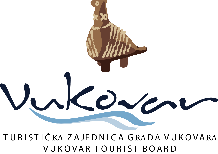 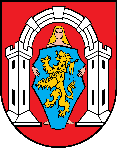 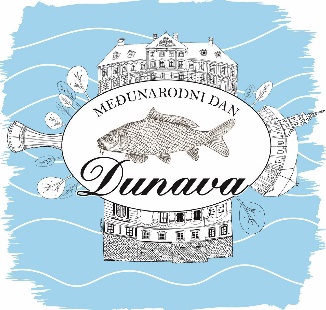 MEĐUNARODNI DAN DUNAVA – DUNAVFEST VUKOVAR25. lipnja 2022.PRIJAVNICA  ZA NATJECANJE U PRIPREMANJU FIŠ PAPRIKAŠA PLAĆANJE:Kotizacija 200,00 kuna.Bankovne uplate izvršiti u korist:TURISTIČKA ZAJEDNICA GRADA VUKOVARANa račun: HR1025000091102033079, ADDIKO BANK D.D.Model : 24Poziv na broj: OIB NATJECATELJAOpis: KOTIZACIJA ZA FIŠIJADUPotpisom potvrđujem da sam upoznat  s navedenim pravilima natjecanja sukladno Propozicijama za fišijadu 2022. koje čine sastavni dio ove prijavnice te da pristajem na uvjete natjecanja koje propisuje organizator. Krajnji rok za PRIJAVU sudjelovanja je 17. lipnja 2022. godine.	                         Popunjeni registracijski obrazac poslati na e-mail: info@turizamvukovar.hrDatum:_______________________                                	    Potpis natjecatelja:______________________FIŠIJADA 2022.FIŠIJADA 2022.1.  Naziv ekipe2.  Ime i prezime članova      natjecateljske ekipe1.2.3.4.5.1.2.3.4.5.3.   Mjesto iz kojeg ekipa dolazi4.   Kontakt osoba i broj  telefona